Знаете ли вы историю своего посёлка?    Второй год при Гайнском краеведческом музее им. А.Я. Созонова работает Клуб «Друзья музея». 5 июля состоялась третья экскурсия по нашему посёлку Гайны. Напомню, что предыдущие экскурсии проводились в сторону  дер. Пыштайно и по улице Кашина.    На этот раз мы прошли по улицам микрорайона Куба (улицы Парковая, Невского, Дружбы). Этот микрорайон строился для работников Жисперского лесопункта Гайнского леспромхоза с начала 60-х годов ХХ века. В этот период после революции островное государство Куба (находится в Латинской Америке) перешло на социалистический путь развития. События  на Кубе вызывали большой интерес в Советском Союзе. Поскольку микрорайон оказался в западной части Гайн, население стало называть его Кубой.  В микрорайоне  были свой клуб, контора, магазин, баня. Здание бани до сих пор сохранено. Были построены  деревянные двухэтажные дома. Многие из них сейчас требуют ремонта или сноса.     Затем  мы поднялись на территорию бывшей деревни Гора, прошли по улице Гражданской.  Что мы узнали об этой деревне? Гора или Горы, деревня при ключе в одной версте от Гайнского села, Гайнской волости, от уездной губернии в 157 верстах. Из метрических книг Гайнской церкви от 1819 г. видно, что в селении было 14 дворов. При экономическом исследовании Чердынского уезда земством в 1886 г. селение это было включено в состав  села Гайнского и отдельной регистрации не имело. В селении имелась православная часовня в честь Святого Флора и Лавры. А поскольку эти святые у пермяков считались покровителями коней, 18 августа жители деревни и окрестных селений приводили до тысячи голов лошадей, которые после молебна кропились святой водой.   В советское время работал нагорский  колхоз «Коммунар», а затем совхоз «Гайнский». Здание часовни использовали под зерносушилку. На месте часовни в 1972 году студенческим стройотрядом построили хлебозавод. В 90-е годы ХХ века хлебозавод закрыли. Иконы  этой часовни находятся в Гайнском музее.    В деревне Гора в 1888 году родился и жил Фёдор Иванович  Кашин, первый военный комиссар  Гайнах. Он окончил 2 класса Гайнской начальной школы, прошёл первую мировую войну. Вёл борьбу за советскую власть, занимался вопросами мобилизации и снаряжения  для Красной Армии. Совместно с тов. Никитиным создавал первую ячейку коммунистов  в составе 12 человек. В январе 1919 года Кашин готовился к эвакуации, так как приближались  белогвардейцы. Перед отъездом пошёл домой попрощаться с родными, но его дом уже был окружён контрреволюционерами. Его избили и отправили в Чердынскую тюрьму, затем в Омскую. В декабре вернулся в Гайны и вновь был назначен военным комиссаром. Впоследствии он работал в парторганизации и на лесозаготовительном предприятии. Умер в 1931 году. В его честь в 1966 году названа улица вдоль р. Камы.    В Гайнском краеведческом музее есть воспоминания уроженок с. Гайны, записанных с их слов учителем истории М.А. Овчинниковой.Например,  уроженка 1880 года Анна Дмитриевна  Мышкина, жена коммуниста  Ивана Дмитриевича Мышкина, рассказывала, что когда в Гайны пришли колчаковцы, её  муж был народным комиссаром, поэтому белые сразу же  схватили его и, как опасного для них человека, увезли в г. Чердынь. Вместе с ним увезли много других коммунистов, а некоторых из них, например Мальцева, расстреляли по дороге. Вместе с ним возили Дементия Барышева, но он вернулся. В Чердыни они сидели в остроге 4 месяца, а потом их расстреляли. У  Анны Дмитриевны  осталась дочь, она жила в Гайнах – домохозяйка Анисья Ивановна Яшина. В дер. Гора  жили сёстры И.Д. Мышкина – Ольга Дмитриевна Шутова, другие сёстры  Пелагея и Федосья. Жил брат Ивана Дмитриевича – Афанасий.   По воспоминаниям очевидцев, во время  Гражданской войны в Гайнах  около 8 месяцев жили колчаковцы. Белые гоняли людей на рытьё окопов на Гору и Тодью. 18 человек из Гайн белые расстреляли. На Горе в храме были замаскированы пулемёты. Убежали белые так: «В лесу стреляли охотники, а ночной патруль поднял тревогу, сказал, что красные наступают. Белые скоро по тревоге собрались, сели на пароход и уехали. С ними уехали и некоторые гайнские богачи. У Чердыни красные  потопили пароход и баржу вместе с боеприпасами».   В центре Гайн, в районе площади,  были братские могилы красных и белых.     Познание истории родного края, района, посёлка даёт возможность понять, кто мы есть, кто наши предки, что они нам завещали, лучше оценить прошлое, понять настоящее, заглянуть в будущее.С. Губина, внештатный корреспондент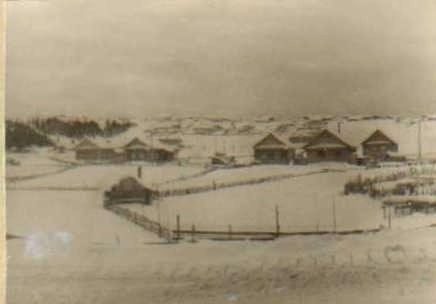 Микрорайон Куба (фото из архива музея)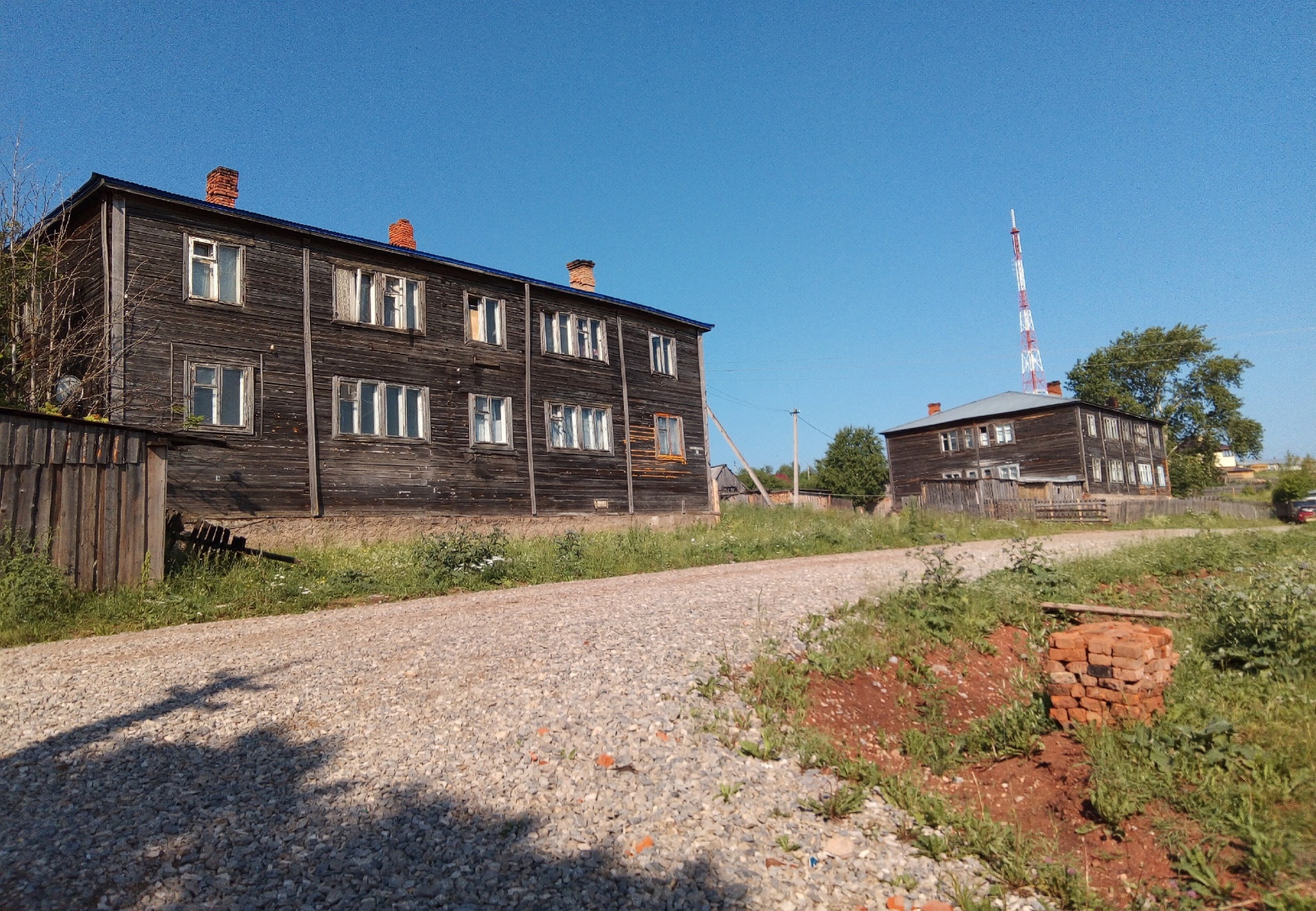 